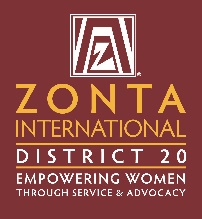 OHJEITA KAUDEN 2022-2024 EHDOKASASETTELUUN● Kuka tahansa piirin jäsen voi ehdottaa kelpoisuusvaatimukset täyttävää ehdokasta piirin tehtävään 30.4.2021 mennessä.● Ehdotus tehdään Piirin intranet-sivuilta löytyvällä Webropol-lomakkeella, joka julkaistaan  viimeistään 20.2.2021. Lomakkeen täyttää ehdokas itse. Ehdottajakerho/ehdottaja kirjoittaa perustelut ehdokkaasta ja ehdokas kopioi sen lomakkeeseen.● Ehdokas allekirjoittaa suostumuslomakkeen, jonka allekirjoittaa myös ehdottaja. Ehdokas toimittaa sen sekä valokuvan itsestään sähköpostitse tai postitse 31.5.2021 mennessä vaalitoimikunnan puheenjohtaja Marjaana Moringille.● Piirin vaalitoimikunta tekee ehdotusten pohjalta esitykset ehdokasasettelusta piirikokouksen päätettäväksi. Ehdokkaat julkistetaan piirin nettisivuilla 3.8.2021 ( vähintään 60 päivää ennen vaalikokousta).● Piirin virkailijat valitaan piirikokouksessa 9.10.2021 Imatralla.● Ehdokkaan on oltava valmis ottamaan tehtävä vastaan, jos hän tulee valituksi. Toimikausi on 1.6.2022 - 31.5.2024.VAALEISSA 9.10.2021 KAUDELLE 2022-2024 VALITTAVAT PIIRIN VIRKAILIJAT1. Governor ja varagovernor (Governor ja Lieutenant Governor)2. Alueiden 1-6 aluejohtajat (Area Directors, AD)3. Alueiden 1-6 vara-aluejohtajat (Vice Area Directors, VAD)4. Rahastonhoitaja ja vararahastonhoitaja (Treasurer, Vice Treasurer)5. Lisa Andström -toimikunnan jäsenet (Members of Lisa Andström Committee)6. Vaalitoimikunnan jäsenet (Members of District Nominating Committee)7. Toiminnantarkastajat (2) ja varatoiminnantarkastajat (2) [Auditors, Vice Auditors]  KELPOISUUSVAATIMUKSETEdellytykset tehtäviin 1-2:• Jokaisen valitun virkailijan tulee olla kerhonsa luokiteltu (classified) jäsen, joka on palvellut ainakin kaksi vuotta vaaleilla valitussa kerhon tehtävässä ja/tai hän on toiminut piirin toimikunnan puheenjohtajana.• Aluejohtajien on pitänyt palvella ainakin yksi vuosi kerhon puheenjohtajana.• Vaaleilla valittu virkailija ei saa toimia missään muussa vaaleilla valitussa tehtävässä piiritasolla.Ehdokkuutta harkitsevien on hyvä perehtyä tehtävien sisältöihin ja vaatimuksiin. Kuvaukset löytyvät näistä: Zonta International Bylaws Article XIII ja Zonta International District Manual.OHJE EHDOKKAAN VALOKUVASTAValokuvan on oltava värillinen, riittävän terävä ja painokelpoinen kasvokuva ehdokkaasta (min. 500x653 pikseliä, vähintään 300 dpi, tallennettuna jpg-muodossa).Kuva saa olla enintään kuusi kuukautta vanha. Ehdokas toimittaa kuvansa sähköpostitse 31.5.2021 mennessä vaalitoimikunnan puheenjohtajalle Marjaana Moringille: marjaana.moring@gmail.com Valokuvaa käytetään ehdokkaan esittelyn yhteydessä 2021 Imatran piirikokousmateriaaleissa sekä piirin nettisivuilla.OHJE EHDOKKAAN SUOSTUMUS- JA VAKUUTUSLOMAKKEESTATäytetty suostumus- ja vakuutuslomake toimitetaan allekirjoituksin vaalitoimikunnan puheenjohtajalle 31.5.2021 mennessä ensisijaisesti skannattuna sähköpostitse osoitteeseen marjaana.moring@gmail.com tai postitse osoitteella Marjaana Moring, Männistönkatu 48, 08150 Lohja.Vaalitoimikunta saattaa lähettää ennen Imatran piirikokousta lisäohjeita tai pyytää lisätietoja ehdokkaalta tarvittaessa.EHDOKKAIDEN JULKISTAMINEN JA VALINTAEhdokkaat julkistetaan piirin nettisivuilla 3.8.2021 (vähintään 60 päivää ennen vaalikokousta).Vaalitoimikunta lähettää ehdokkaille esittäytymisestä ohjeet ennen piirikokousta.Vaalitoimikunta esittelee ehdokkaat piirin tehtäviin piirikokoukselle Imatralla lauantaina 9.10.2021. Valinnat tehdään piirikokouksessa samana päivänä.Valitut virkailijat aloittavat uusissa tehtävissään 1.6.2022.Ehdokasasettelusta lisätietoja antavat vaalitoimikunnan jäsenet:Marjaana Moring, marjaana.moring@gmail.com , puh. 050 598 9880Carita Rönnqvist, carita.ronnqvist@kolumbus.fi , puh. 044 780 9132Mari Holopainen, mari.ae.holopainen@gmail.com , puh. 050 464 7632 